REFERENČNÍ LISTOprava přehříváku kotle K8Technické parametry:Jmenovitý výkon:		115 t/hTlak přehřáté páry:		4,3 MPaTeplota přehřáté páry:	440°CPopis realizace:V rámci akce Oprava přehříváku kotle K8 bylo provedeno:- dodávka a výměna veškerých trubek mezi komorami dle rozsahu díla a platné legislativy- dodávka, výroba a výměna části zadní membránové stěny druhého tahu kotle K8 dle rozsahu díla a platné legislativy- provedení požadovaných zkoušek- provedení stavební a tlakové zkoušky kotle za účasti TIČR- montáž provizorního potrubí a tlumiče hluku pro provedení profuků- provedení profuků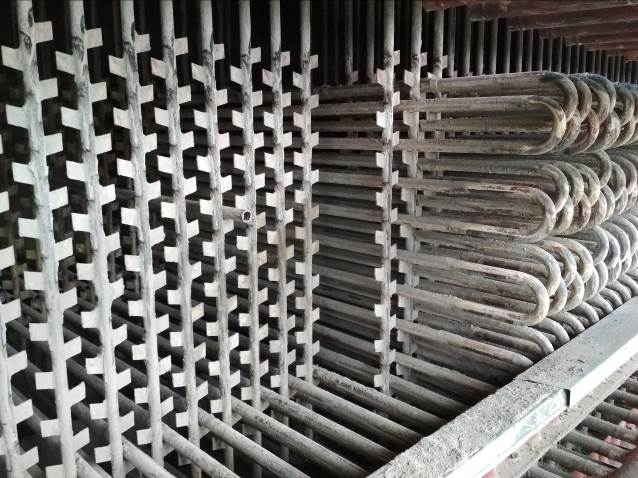 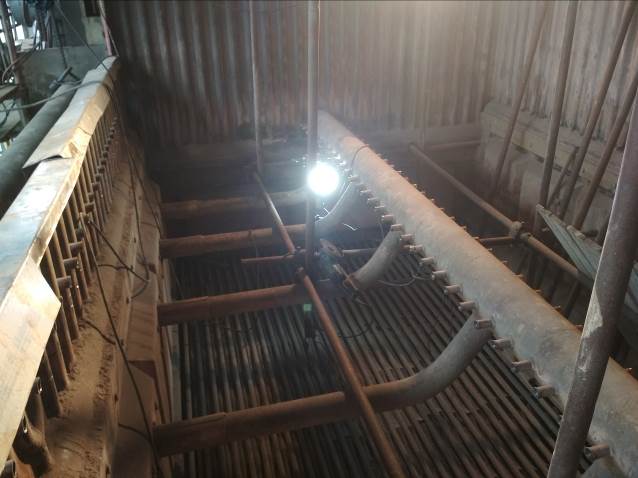 Objednatel:Veolia Energie Kolín a.s.Provozovatel:Veolia Energie Kolín a.s.Místo plnění:KolínPředmět plnění:Oprava přehříváku kotle K8 a výměna části zadní membránové stěny 
druhého tahu kotle K8.Termín plnění:Realizace 06. – 09. 2017Záruky:24 měsícůKontakt AmpluServis,a.s.Ing. Folwarczný (725 589 624) Kontakt VEKOL, a.s.p. Vokřál  (602 604 552)